De kwaliteitsvolle werking van de voorzieningen waarmee het gebouw wordt gedeeld blijft gegarandeerd (verklaring toevoegen (art 2, 1°).De voorziening leeft de erkennings-, vergunnings-, of subsidiëringsvoorwaarden na (art. 2, 2°).De infrastructuur van de voorziening wordt binnen en/of buiten de openingsuren van de voorziening ter beschikking gesteld voor andere activiteiten dan de activiteiten die behoren tot de taken van de voorziening (art. 3).De initiatiefnemer deelt zo veel mogelijk ruimtes met de voorzieningen waarmee hij het gebouw deelt (art. 4).De commissie multifunctionele infrastructuur adviseert de gevraagde afwijking: gunstig/ongunstig.Korte motivering van het advies Aanvraag tot afwijking op de naleving van een erkennings-, vergunnings-, of subsidiërings-voorwaarde met betrekking tot de infrastructuur i.k.v. de realisatie van multifunctionele infrastructuur (BVR 5/04/2019)Aanvraag tot afwijking op de naleving van een erkennings-, vergunnings-, of subsidiërings-voorwaarde met betrekking tot de infrastructuur i.k.v. de realisatie van multifunctionele infrastructuur (BVR 5/04/2019)Aanvraag tot afwijking op de naleving van een erkennings-, vergunnings-, of subsidiërings-voorwaarde met betrekking tot de infrastructuur i.k.v. de realisatie van multifunctionele infrastructuur (BVR 5/04/2019)Aanvraag tot afwijking op de naleving van een erkennings-, vergunnings-, of subsidiërings-voorwaarde met betrekking tot de infrastructuur i.k.v. de realisatie van multifunctionele infrastructuur (BVR 5/04/2019)Aanvraag tot afwijking op de naleving van een erkennings-, vergunnings-, of subsidiërings-voorwaarde met betrekking tot de infrastructuur i.k.v. de realisatie van multifunctionele infrastructuur (BVR 5/04/2019)Aanvraag tot afwijking op de naleving van een erkennings-, vergunnings-, of subsidiërings-voorwaarde met betrekking tot de infrastructuur i.k.v. de realisatie van multifunctionele infrastructuur (BVR 5/04/2019)Aanvraag tot afwijking op de naleving van een erkennings-, vergunnings-, of subsidiërings-voorwaarde met betrekking tot de infrastructuur i.k.v. de realisatie van multifunctionele infrastructuur (BVR 5/04/2019)Aanvraag tot afwijking op de naleving van een erkennings-, vergunnings-, of subsidiërings-voorwaarde met betrekking tot de infrastructuur i.k.v. de realisatie van multifunctionele infrastructuur (BVR 5/04/2019)Aanvraag tot afwijking op de naleving van een erkennings-, vergunnings-, of subsidiërings-voorwaarde met betrekking tot de infrastructuur i.k.v. de realisatie van multifunctionele infrastructuur (BVR 5/04/2019)Aanvraag tot afwijking op de naleving van een erkennings-, vergunnings-, of subsidiërings-voorwaarde met betrekking tot de infrastructuur i.k.v. de realisatie van multifunctionele infrastructuur (BVR 5/04/2019)Aanvraag tot afwijking op de naleving van een erkennings-, vergunnings-, of subsidiërings-voorwaarde met betrekking tot de infrastructuur i.k.v. de realisatie van multifunctionele infrastructuur (BVR 5/04/2019)Aanvraag tot afwijking op de naleving van een erkennings-, vergunnings-, of subsidiërings-voorwaarde met betrekking tot de infrastructuur i.k.v. de realisatie van multifunctionele infrastructuur (BVR 5/04/2019)Aanvraag tot afwijking op de naleving van een erkennings-, vergunnings-, of subsidiërings-voorwaarde met betrekking tot de infrastructuur i.k.v. de realisatie van multifunctionele infrastructuur (BVR 5/04/2019)Aanvraag tot afwijking op de naleving van een erkennings-, vergunnings-, of subsidiërings-voorwaarde met betrekking tot de infrastructuur i.k.v. de realisatie van multifunctionele infrastructuur (BVR 5/04/2019)Aanvraag tot afwijking op de naleving van een erkennings-, vergunnings-, of subsidiërings-voorwaarde met betrekking tot de infrastructuur i.k.v. de realisatie van multifunctionele infrastructuur (BVR 5/04/2019)Aanvraag tot afwijking op de naleving van een erkennings-, vergunnings-, of subsidiërings-voorwaarde met betrekking tot de infrastructuur i.k.v. de realisatie van multifunctionele infrastructuur (BVR 5/04/2019)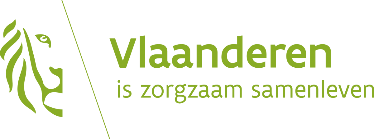 Departement Welzijn, Volksgezondheid en Gezin
Afdeling VIPAEllipsgebouwKoning Albert II-laan 35 bus 34, 1030 BRUSSELTel. 02 553 32 41E-mail: vipa@vlaanderen.be Departement Welzijn, Volksgezondheid en Gezin
Afdeling VIPAEllipsgebouwKoning Albert II-laan 35 bus 34, 1030 BRUSSELTel. 02 553 32 41E-mail: vipa@vlaanderen.be Departement Welzijn, Volksgezondheid en Gezin
Afdeling VIPAEllipsgebouwKoning Albert II-laan 35 bus 34, 1030 BRUSSELTel. 02 553 32 41E-mail: vipa@vlaanderen.be Departement Welzijn, Volksgezondheid en Gezin
Afdeling VIPAEllipsgebouwKoning Albert II-laan 35 bus 34, 1030 BRUSSELTel. 02 553 32 41E-mail: vipa@vlaanderen.be Departement Welzijn, Volksgezondheid en Gezin
Afdeling VIPAEllipsgebouwKoning Albert II-laan 35 bus 34, 1030 BRUSSELTel. 02 553 32 41E-mail: vipa@vlaanderen.be Departement Welzijn, Volksgezondheid en Gezin
Afdeling VIPAEllipsgebouwKoning Albert II-laan 35 bus 34, 1030 BRUSSELTel. 02 553 32 41E-mail: vipa@vlaanderen.be Departement Welzijn, Volksgezondheid en Gezin
Afdeling VIPAEllipsgebouwKoning Albert II-laan 35 bus 34, 1030 BRUSSELTel. 02 553 32 41E-mail: vipa@vlaanderen.be Departement Welzijn, Volksgezondheid en Gezin
Afdeling VIPAEllipsgebouwKoning Albert II-laan 35 bus 34, 1030 BRUSSELTel. 02 553 32 41E-mail: vipa@vlaanderen.be Departement Welzijn, Volksgezondheid en Gezin
Afdeling VIPAEllipsgebouwKoning Albert II-laan 35 bus 34, 1030 BRUSSELTel. 02 553 32 41E-mail: vipa@vlaanderen.be Departement Welzijn, Volksgezondheid en Gezin
Afdeling VIPAEllipsgebouwKoning Albert II-laan 35 bus 34, 1030 BRUSSELTel. 02 553 32 41E-mail: vipa@vlaanderen.be Departement Welzijn, Volksgezondheid en Gezin
Afdeling VIPAEllipsgebouwKoning Albert II-laan 35 bus 34, 1030 BRUSSELTel. 02 553 32 41E-mail: vipa@vlaanderen.be Departement Welzijn, Volksgezondheid en Gezin
Afdeling VIPAEllipsgebouwKoning Albert II-laan 35 bus 34, 1030 BRUSSELTel. 02 553 32 41E-mail: vipa@vlaanderen.be 
Waarvoor dient dit formulier?Met dit formulier vraagt de initiatiefnemer een afwijking op de naleving van een erkennings-, vergunnings-, of subsidiëringsvoorwaarde met betrekking tot de infrastructuur die voor die voorziening bepaald is in uitvoeringsbesluiten binnen het kader van de regelgeving met betrekking tot het beleidsdomein Welzijn, Volksgezondheid en Gezin, als die voorwaarde belet dat die voorziening een multifunctionele infrastructuur kan realiseren of gebruiken. (cfr. Besluit van de Vlaamse Regering van 5/04/2019 houdende het faciliteren van een multifunctionele infrastructuur van voorzieningen van het beleidsdomein Welzijn, Volksgezondheid en Gezin en tot wijziging van sectorale regelgeving, wat betreft infrastructuurnormen)
Aan wie bezorgt u dit formulier?Bezorg dit formulier aan het secretariaat van het VIPA. 
Dit kan elektronisch via vipa@vlaanderen.be .
Waarvoor dient dit formulier?Met dit formulier vraagt de initiatiefnemer een afwijking op de naleving van een erkennings-, vergunnings-, of subsidiëringsvoorwaarde met betrekking tot de infrastructuur die voor die voorziening bepaald is in uitvoeringsbesluiten binnen het kader van de regelgeving met betrekking tot het beleidsdomein Welzijn, Volksgezondheid en Gezin, als die voorwaarde belet dat die voorziening een multifunctionele infrastructuur kan realiseren of gebruiken. (cfr. Besluit van de Vlaamse Regering van 5/04/2019 houdende het faciliteren van een multifunctionele infrastructuur van voorzieningen van het beleidsdomein Welzijn, Volksgezondheid en Gezin en tot wijziging van sectorale regelgeving, wat betreft infrastructuurnormen)
Aan wie bezorgt u dit formulier?Bezorg dit formulier aan het secretariaat van het VIPA. 
Dit kan elektronisch via vipa@vlaanderen.be .
Waarvoor dient dit formulier?Met dit formulier vraagt de initiatiefnemer een afwijking op de naleving van een erkennings-, vergunnings-, of subsidiëringsvoorwaarde met betrekking tot de infrastructuur die voor die voorziening bepaald is in uitvoeringsbesluiten binnen het kader van de regelgeving met betrekking tot het beleidsdomein Welzijn, Volksgezondheid en Gezin, als die voorwaarde belet dat die voorziening een multifunctionele infrastructuur kan realiseren of gebruiken. (cfr. Besluit van de Vlaamse Regering van 5/04/2019 houdende het faciliteren van een multifunctionele infrastructuur van voorzieningen van het beleidsdomein Welzijn, Volksgezondheid en Gezin en tot wijziging van sectorale regelgeving, wat betreft infrastructuurnormen)
Aan wie bezorgt u dit formulier?Bezorg dit formulier aan het secretariaat van het VIPA. 
Dit kan elektronisch via vipa@vlaanderen.be .
Waarvoor dient dit formulier?Met dit formulier vraagt de initiatiefnemer een afwijking op de naleving van een erkennings-, vergunnings-, of subsidiëringsvoorwaarde met betrekking tot de infrastructuur die voor die voorziening bepaald is in uitvoeringsbesluiten binnen het kader van de regelgeving met betrekking tot het beleidsdomein Welzijn, Volksgezondheid en Gezin, als die voorwaarde belet dat die voorziening een multifunctionele infrastructuur kan realiseren of gebruiken. (cfr. Besluit van de Vlaamse Regering van 5/04/2019 houdende het faciliteren van een multifunctionele infrastructuur van voorzieningen van het beleidsdomein Welzijn, Volksgezondheid en Gezin en tot wijziging van sectorale regelgeving, wat betreft infrastructuurnormen)
Aan wie bezorgt u dit formulier?Bezorg dit formulier aan het secretariaat van het VIPA. 
Dit kan elektronisch via vipa@vlaanderen.be .
Waarvoor dient dit formulier?Met dit formulier vraagt de initiatiefnemer een afwijking op de naleving van een erkennings-, vergunnings-, of subsidiëringsvoorwaarde met betrekking tot de infrastructuur die voor die voorziening bepaald is in uitvoeringsbesluiten binnen het kader van de regelgeving met betrekking tot het beleidsdomein Welzijn, Volksgezondheid en Gezin, als die voorwaarde belet dat die voorziening een multifunctionele infrastructuur kan realiseren of gebruiken. (cfr. Besluit van de Vlaamse Regering van 5/04/2019 houdende het faciliteren van een multifunctionele infrastructuur van voorzieningen van het beleidsdomein Welzijn, Volksgezondheid en Gezin en tot wijziging van sectorale regelgeving, wat betreft infrastructuurnormen)
Aan wie bezorgt u dit formulier?Bezorg dit formulier aan het secretariaat van het VIPA. 
Dit kan elektronisch via vipa@vlaanderen.be .
Waarvoor dient dit formulier?Met dit formulier vraagt de initiatiefnemer een afwijking op de naleving van een erkennings-, vergunnings-, of subsidiëringsvoorwaarde met betrekking tot de infrastructuur die voor die voorziening bepaald is in uitvoeringsbesluiten binnen het kader van de regelgeving met betrekking tot het beleidsdomein Welzijn, Volksgezondheid en Gezin, als die voorwaarde belet dat die voorziening een multifunctionele infrastructuur kan realiseren of gebruiken. (cfr. Besluit van de Vlaamse Regering van 5/04/2019 houdende het faciliteren van een multifunctionele infrastructuur van voorzieningen van het beleidsdomein Welzijn, Volksgezondheid en Gezin en tot wijziging van sectorale regelgeving, wat betreft infrastructuurnormen)
Aan wie bezorgt u dit formulier?Bezorg dit formulier aan het secretariaat van het VIPA. 
Dit kan elektronisch via vipa@vlaanderen.be .
Waarvoor dient dit formulier?Met dit formulier vraagt de initiatiefnemer een afwijking op de naleving van een erkennings-, vergunnings-, of subsidiëringsvoorwaarde met betrekking tot de infrastructuur die voor die voorziening bepaald is in uitvoeringsbesluiten binnen het kader van de regelgeving met betrekking tot het beleidsdomein Welzijn, Volksgezondheid en Gezin, als die voorwaarde belet dat die voorziening een multifunctionele infrastructuur kan realiseren of gebruiken. (cfr. Besluit van de Vlaamse Regering van 5/04/2019 houdende het faciliteren van een multifunctionele infrastructuur van voorzieningen van het beleidsdomein Welzijn, Volksgezondheid en Gezin en tot wijziging van sectorale regelgeving, wat betreft infrastructuurnormen)
Aan wie bezorgt u dit formulier?Bezorg dit formulier aan het secretariaat van het VIPA. 
Dit kan elektronisch via vipa@vlaanderen.be .
Waarvoor dient dit formulier?Met dit formulier vraagt de initiatiefnemer een afwijking op de naleving van een erkennings-, vergunnings-, of subsidiëringsvoorwaarde met betrekking tot de infrastructuur die voor die voorziening bepaald is in uitvoeringsbesluiten binnen het kader van de regelgeving met betrekking tot het beleidsdomein Welzijn, Volksgezondheid en Gezin, als die voorwaarde belet dat die voorziening een multifunctionele infrastructuur kan realiseren of gebruiken. (cfr. Besluit van de Vlaamse Regering van 5/04/2019 houdende het faciliteren van een multifunctionele infrastructuur van voorzieningen van het beleidsdomein Welzijn, Volksgezondheid en Gezin en tot wijziging van sectorale regelgeving, wat betreft infrastructuurnormen)
Aan wie bezorgt u dit formulier?Bezorg dit formulier aan het secretariaat van het VIPA. 
Dit kan elektronisch via vipa@vlaanderen.be .
Waarvoor dient dit formulier?Met dit formulier vraagt de initiatiefnemer een afwijking op de naleving van een erkennings-, vergunnings-, of subsidiëringsvoorwaarde met betrekking tot de infrastructuur die voor die voorziening bepaald is in uitvoeringsbesluiten binnen het kader van de regelgeving met betrekking tot het beleidsdomein Welzijn, Volksgezondheid en Gezin, als die voorwaarde belet dat die voorziening een multifunctionele infrastructuur kan realiseren of gebruiken. (cfr. Besluit van de Vlaamse Regering van 5/04/2019 houdende het faciliteren van een multifunctionele infrastructuur van voorzieningen van het beleidsdomein Welzijn, Volksgezondheid en Gezin en tot wijziging van sectorale regelgeving, wat betreft infrastructuurnormen)
Aan wie bezorgt u dit formulier?Bezorg dit formulier aan het secretariaat van het VIPA. 
Dit kan elektronisch via vipa@vlaanderen.be .
Waarvoor dient dit formulier?Met dit formulier vraagt de initiatiefnemer een afwijking op de naleving van een erkennings-, vergunnings-, of subsidiëringsvoorwaarde met betrekking tot de infrastructuur die voor die voorziening bepaald is in uitvoeringsbesluiten binnen het kader van de regelgeving met betrekking tot het beleidsdomein Welzijn, Volksgezondheid en Gezin, als die voorwaarde belet dat die voorziening een multifunctionele infrastructuur kan realiseren of gebruiken. (cfr. Besluit van de Vlaamse Regering van 5/04/2019 houdende het faciliteren van een multifunctionele infrastructuur van voorzieningen van het beleidsdomein Welzijn, Volksgezondheid en Gezin en tot wijziging van sectorale regelgeving, wat betreft infrastructuurnormen)
Aan wie bezorgt u dit formulier?Bezorg dit formulier aan het secretariaat van het VIPA. 
Dit kan elektronisch via vipa@vlaanderen.be .
Waarvoor dient dit formulier?Met dit formulier vraagt de initiatiefnemer een afwijking op de naleving van een erkennings-, vergunnings-, of subsidiëringsvoorwaarde met betrekking tot de infrastructuur die voor die voorziening bepaald is in uitvoeringsbesluiten binnen het kader van de regelgeving met betrekking tot het beleidsdomein Welzijn, Volksgezondheid en Gezin, als die voorwaarde belet dat die voorziening een multifunctionele infrastructuur kan realiseren of gebruiken. (cfr. Besluit van de Vlaamse Regering van 5/04/2019 houdende het faciliteren van een multifunctionele infrastructuur van voorzieningen van het beleidsdomein Welzijn, Volksgezondheid en Gezin en tot wijziging van sectorale regelgeving, wat betreft infrastructuurnormen)
Aan wie bezorgt u dit formulier?Bezorg dit formulier aan het secretariaat van het VIPA. 
Dit kan elektronisch via vipa@vlaanderen.be .
Waarvoor dient dit formulier?Met dit formulier vraagt de initiatiefnemer een afwijking op de naleving van een erkennings-, vergunnings-, of subsidiëringsvoorwaarde met betrekking tot de infrastructuur die voor die voorziening bepaald is in uitvoeringsbesluiten binnen het kader van de regelgeving met betrekking tot het beleidsdomein Welzijn, Volksgezondheid en Gezin, als die voorwaarde belet dat die voorziening een multifunctionele infrastructuur kan realiseren of gebruiken. (cfr. Besluit van de Vlaamse Regering van 5/04/2019 houdende het faciliteren van een multifunctionele infrastructuur van voorzieningen van het beleidsdomein Welzijn, Volksgezondheid en Gezin en tot wijziging van sectorale regelgeving, wat betreft infrastructuurnormen)
Aan wie bezorgt u dit formulier?Bezorg dit formulier aan het secretariaat van het VIPA. 
Dit kan elektronisch via vipa@vlaanderen.be .
Waarvoor dient dit formulier?Met dit formulier vraagt de initiatiefnemer een afwijking op de naleving van een erkennings-, vergunnings-, of subsidiëringsvoorwaarde met betrekking tot de infrastructuur die voor die voorziening bepaald is in uitvoeringsbesluiten binnen het kader van de regelgeving met betrekking tot het beleidsdomein Welzijn, Volksgezondheid en Gezin, als die voorwaarde belet dat die voorziening een multifunctionele infrastructuur kan realiseren of gebruiken. (cfr. Besluit van de Vlaamse Regering van 5/04/2019 houdende het faciliteren van een multifunctionele infrastructuur van voorzieningen van het beleidsdomein Welzijn, Volksgezondheid en Gezin en tot wijziging van sectorale regelgeving, wat betreft infrastructuurnormen)
Aan wie bezorgt u dit formulier?Bezorg dit formulier aan het secretariaat van het VIPA. 
Dit kan elektronisch via vipa@vlaanderen.be .
Waarvoor dient dit formulier?Met dit formulier vraagt de initiatiefnemer een afwijking op de naleving van een erkennings-, vergunnings-, of subsidiëringsvoorwaarde met betrekking tot de infrastructuur die voor die voorziening bepaald is in uitvoeringsbesluiten binnen het kader van de regelgeving met betrekking tot het beleidsdomein Welzijn, Volksgezondheid en Gezin, als die voorwaarde belet dat die voorziening een multifunctionele infrastructuur kan realiseren of gebruiken. (cfr. Besluit van de Vlaamse Regering van 5/04/2019 houdende het faciliteren van een multifunctionele infrastructuur van voorzieningen van het beleidsdomein Welzijn, Volksgezondheid en Gezin en tot wijziging van sectorale regelgeving, wat betreft infrastructuurnormen)
Aan wie bezorgt u dit formulier?Bezorg dit formulier aan het secretariaat van het VIPA. 
Dit kan elektronisch via vipa@vlaanderen.be .
Waarvoor dient dit formulier?Met dit formulier vraagt de initiatiefnemer een afwijking op de naleving van een erkennings-, vergunnings-, of subsidiëringsvoorwaarde met betrekking tot de infrastructuur die voor die voorziening bepaald is in uitvoeringsbesluiten binnen het kader van de regelgeving met betrekking tot het beleidsdomein Welzijn, Volksgezondheid en Gezin, als die voorwaarde belet dat die voorziening een multifunctionele infrastructuur kan realiseren of gebruiken. (cfr. Besluit van de Vlaamse Regering van 5/04/2019 houdende het faciliteren van een multifunctionele infrastructuur van voorzieningen van het beleidsdomein Welzijn, Volksgezondheid en Gezin en tot wijziging van sectorale regelgeving, wat betreft infrastructuurnormen)
Aan wie bezorgt u dit formulier?Bezorg dit formulier aan het secretariaat van het VIPA. 
Dit kan elektronisch via vipa@vlaanderen.be .
Waarvoor dient dit formulier?Met dit formulier vraagt de initiatiefnemer een afwijking op de naleving van een erkennings-, vergunnings-, of subsidiëringsvoorwaarde met betrekking tot de infrastructuur die voor die voorziening bepaald is in uitvoeringsbesluiten binnen het kader van de regelgeving met betrekking tot het beleidsdomein Welzijn, Volksgezondheid en Gezin, als die voorwaarde belet dat die voorziening een multifunctionele infrastructuur kan realiseren of gebruiken. (cfr. Besluit van de Vlaamse Regering van 5/04/2019 houdende het faciliteren van een multifunctionele infrastructuur van voorzieningen van het beleidsdomein Welzijn, Volksgezondheid en Gezin en tot wijziging van sectorale regelgeving, wat betreft infrastructuurnormen)
Aan wie bezorgt u dit formulier?Bezorg dit formulier aan het secretariaat van het VIPA. 
Dit kan elektronisch via vipa@vlaanderen.be .
Waarvoor dient dit formulier?Met dit formulier vraagt de initiatiefnemer een afwijking op de naleving van een erkennings-, vergunnings-, of subsidiëringsvoorwaarde met betrekking tot de infrastructuur die voor die voorziening bepaald is in uitvoeringsbesluiten binnen het kader van de regelgeving met betrekking tot het beleidsdomein Welzijn, Volksgezondheid en Gezin, als die voorwaarde belet dat die voorziening een multifunctionele infrastructuur kan realiseren of gebruiken. (cfr. Besluit van de Vlaamse Regering van 5/04/2019 houdende het faciliteren van een multifunctionele infrastructuur van voorzieningen van het beleidsdomein Welzijn, Volksgezondheid en Gezin en tot wijziging van sectorale regelgeving, wat betreft infrastructuurnormen)
Aan wie bezorgt u dit formulier?Bezorg dit formulier aan het secretariaat van het VIPA. 
Dit kan elektronisch via vipa@vlaanderen.be .
Waarvoor dient dit formulier?Met dit formulier vraagt de initiatiefnemer een afwijking op de naleving van een erkennings-, vergunnings-, of subsidiëringsvoorwaarde met betrekking tot de infrastructuur die voor die voorziening bepaald is in uitvoeringsbesluiten binnen het kader van de regelgeving met betrekking tot het beleidsdomein Welzijn, Volksgezondheid en Gezin, als die voorwaarde belet dat die voorziening een multifunctionele infrastructuur kan realiseren of gebruiken. (cfr. Besluit van de Vlaamse Regering van 5/04/2019 houdende het faciliteren van een multifunctionele infrastructuur van voorzieningen van het beleidsdomein Welzijn, Volksgezondheid en Gezin en tot wijziging van sectorale regelgeving, wat betreft infrastructuurnormen)
Aan wie bezorgt u dit formulier?Bezorg dit formulier aan het secretariaat van het VIPA. 
Dit kan elektronisch via vipa@vlaanderen.be .
Waarvoor dient dit formulier?Met dit formulier vraagt de initiatiefnemer een afwijking op de naleving van een erkennings-, vergunnings-, of subsidiëringsvoorwaarde met betrekking tot de infrastructuur die voor die voorziening bepaald is in uitvoeringsbesluiten binnen het kader van de regelgeving met betrekking tot het beleidsdomein Welzijn, Volksgezondheid en Gezin, als die voorwaarde belet dat die voorziening een multifunctionele infrastructuur kan realiseren of gebruiken. (cfr. Besluit van de Vlaamse Regering van 5/04/2019 houdende het faciliteren van een multifunctionele infrastructuur van voorzieningen van het beleidsdomein Welzijn, Volksgezondheid en Gezin en tot wijziging van sectorale regelgeving, wat betreft infrastructuurnormen)
Aan wie bezorgt u dit formulier?Bezorg dit formulier aan het secretariaat van het VIPA. 
Dit kan elektronisch via vipa@vlaanderen.be .
Waarvoor dient dit formulier?Met dit formulier vraagt de initiatiefnemer een afwijking op de naleving van een erkennings-, vergunnings-, of subsidiëringsvoorwaarde met betrekking tot de infrastructuur die voor die voorziening bepaald is in uitvoeringsbesluiten binnen het kader van de regelgeving met betrekking tot het beleidsdomein Welzijn, Volksgezondheid en Gezin, als die voorwaarde belet dat die voorziening een multifunctionele infrastructuur kan realiseren of gebruiken. (cfr. Besluit van de Vlaamse Regering van 5/04/2019 houdende het faciliteren van een multifunctionele infrastructuur van voorzieningen van het beleidsdomein Welzijn, Volksgezondheid en Gezin en tot wijziging van sectorale regelgeving, wat betreft infrastructuurnormen)
Aan wie bezorgt u dit formulier?Bezorg dit formulier aan het secretariaat van het VIPA. 
Dit kan elektronisch via vipa@vlaanderen.be .Gegevens van de voorzieningGegevens van de voorzieningGegevens van de voorzieningGegevens van de voorzieningGegevens van de voorzieningGegevens van de voorzieningGegevens van de voorzieningGegevens van de voorzieningGegevens van de voorzieningGegevens van de voorzieningGegevens van de voorzieningGegevens van de voorzieningGegevens van de voorzieningGegevens van de voorzieningGegevens van de voorzieningGegevens van de voorzieningGegevens van de voorzieningGegevens van de voorzieningGegevens van de voorzieningGegevens van de voorziening1Vul de gegevens van de initiatiefnemer in.De initiatiefnemer is de inrichtende macht (bijvoorbeeld vzw, …) van de voorzieningVul de gegevens van de initiatiefnemer in.De initiatiefnemer is de inrichtende macht (bijvoorbeeld vzw, …) van de voorzieningVul de gegevens van de initiatiefnemer in.De initiatiefnemer is de inrichtende macht (bijvoorbeeld vzw, …) van de voorzieningVul de gegevens van de initiatiefnemer in.De initiatiefnemer is de inrichtende macht (bijvoorbeeld vzw, …) van de voorzieningVul de gegevens van de initiatiefnemer in.De initiatiefnemer is de inrichtende macht (bijvoorbeeld vzw, …) van de voorzieningVul de gegevens van de initiatiefnemer in.De initiatiefnemer is de inrichtende macht (bijvoorbeeld vzw, …) van de voorzieningVul de gegevens van de initiatiefnemer in.De initiatiefnemer is de inrichtende macht (bijvoorbeeld vzw, …) van de voorzieningVul de gegevens van de initiatiefnemer in.De initiatiefnemer is de inrichtende macht (bijvoorbeeld vzw, …) van de voorzieningVul de gegevens van de initiatiefnemer in.De initiatiefnemer is de inrichtende macht (bijvoorbeeld vzw, …) van de voorzieningVul de gegevens van de initiatiefnemer in.De initiatiefnemer is de inrichtende macht (bijvoorbeeld vzw, …) van de voorzieningVul de gegevens van de initiatiefnemer in.De initiatiefnemer is de inrichtende macht (bijvoorbeeld vzw, …) van de voorzieningVul de gegevens van de initiatiefnemer in.De initiatiefnemer is de inrichtende macht (bijvoorbeeld vzw, …) van de voorzieningVul de gegevens van de initiatiefnemer in.De initiatiefnemer is de inrichtende macht (bijvoorbeeld vzw, …) van de voorzieningVul de gegevens van de initiatiefnemer in.De initiatiefnemer is de inrichtende macht (bijvoorbeeld vzw, …) van de voorzieningVul de gegevens van de initiatiefnemer in.De initiatiefnemer is de inrichtende macht (bijvoorbeeld vzw, …) van de voorzieningVul de gegevens van de initiatiefnemer in.De initiatiefnemer is de inrichtende macht (bijvoorbeeld vzw, …) van de voorzieningVul de gegevens van de initiatiefnemer in.De initiatiefnemer is de inrichtende macht (bijvoorbeeld vzw, …) van de voorzieningVul de gegevens van de initiatiefnemer in.De initiatiefnemer is de inrichtende macht (bijvoorbeeld vzw, …) van de voorzieningVul de gegevens van de initiatiefnemer in.De initiatiefnemer is de inrichtende macht (bijvoorbeeld vzw, …) van de voorzieningVul de gegevens van de initiatiefnemer in.De initiatiefnemer is de inrichtende macht (bijvoorbeeld vzw, …) van de voorzieningnaamnaamnaamstraat en nummerstraat en nummerstraat en nummerpostnummer en gemeentepostnummer en gemeentepostnummer en gemeentetelefoonnummertelefoonnummertelefoonnummere-mailadrese-mailadrese-mailadres2Vul de gegevens in van de voorziening waarvoor de afwijking wordt gevraagd.
Vul de gegevens in van de voorziening waarvoor de afwijking wordt gevraagd.
Vul de gegevens in van de voorziening waarvoor de afwijking wordt gevraagd.
Vul de gegevens in van de voorziening waarvoor de afwijking wordt gevraagd.
Vul de gegevens in van de voorziening waarvoor de afwijking wordt gevraagd.
Vul de gegevens in van de voorziening waarvoor de afwijking wordt gevraagd.
Vul de gegevens in van de voorziening waarvoor de afwijking wordt gevraagd.
Vul de gegevens in van de voorziening waarvoor de afwijking wordt gevraagd.
Vul de gegevens in van de voorziening waarvoor de afwijking wordt gevraagd.
Vul de gegevens in van de voorziening waarvoor de afwijking wordt gevraagd.
Vul de gegevens in van de voorziening waarvoor de afwijking wordt gevraagd.
Vul de gegevens in van de voorziening waarvoor de afwijking wordt gevraagd.
Vul de gegevens in van de voorziening waarvoor de afwijking wordt gevraagd.
Vul de gegevens in van de voorziening waarvoor de afwijking wordt gevraagd.
Vul de gegevens in van de voorziening waarvoor de afwijking wordt gevraagd.
Vul de gegevens in van de voorziening waarvoor de afwijking wordt gevraagd.
Vul de gegevens in van de voorziening waarvoor de afwijking wordt gevraagd.
Vul de gegevens in van de voorziening waarvoor de afwijking wordt gevraagd.
Vul de gegevens in van de voorziening waarvoor de afwijking wordt gevraagd.
Vul de gegevens in van de voorziening waarvoor de afwijking wordt gevraagd.
naamnaamnaamstraat en nummerstraat en nummerstraat en nummerpostnummer en gemeentepostnummer en gemeentepostnummer en gemeentetelefoonnummertelefoonnummertelefoonnummere-mailadrese-mailadrese-mailadresprovincieprovincieprovincieGegevens van het project waarvoor u een afwijkingsaanvraag indientGegevens van het project waarvoor u een afwijkingsaanvraag indientGegevens van het project waarvoor u een afwijkingsaanvraag indientGegevens van het project waarvoor u een afwijkingsaanvraag indientGegevens van het project waarvoor u een afwijkingsaanvraag indientGegevens van het project waarvoor u een afwijkingsaanvraag indientGegevens van het project waarvoor u een afwijkingsaanvraag indientGegevens van het project waarvoor u een afwijkingsaanvraag indientGegevens van het project waarvoor u een afwijkingsaanvraag indientGegevens van het project waarvoor u een afwijkingsaanvraag indientGegevens van het project waarvoor u een afwijkingsaanvraag indientGegevens van het project waarvoor u een afwijkingsaanvraag indientGegevens van het project waarvoor u een afwijkingsaanvraag indientGegevens van het project waarvoor u een afwijkingsaanvraag indientGegevens van het project waarvoor u een afwijkingsaanvraag indientGegevens van het project waarvoor u een afwijkingsaanvraag indientGegevens van het project waarvoor u een afwijkingsaanvraag indientGegevens van het project waarvoor u een afwijkingsaanvraag indientGegevens van het project waarvoor u een afwijkingsaanvraag indientGegevens van het project waarvoor u een afwijkingsaanvraag indient3Omschrijf beknopt het project waarvoor u een afwijkingsaanvraag indient.Vermeld beknopt het project (doelgroep, sector, meerwaarde, … ).  Maximum 1 bladzijde.Omschrijf beknopt het project waarvoor u een afwijkingsaanvraag indient.Vermeld beknopt het project (doelgroep, sector, meerwaarde, … ).  Maximum 1 bladzijde.Omschrijf beknopt het project waarvoor u een afwijkingsaanvraag indient.Vermeld beknopt het project (doelgroep, sector, meerwaarde, … ).  Maximum 1 bladzijde.Omschrijf beknopt het project waarvoor u een afwijkingsaanvraag indient.Vermeld beknopt het project (doelgroep, sector, meerwaarde, … ).  Maximum 1 bladzijde.Omschrijf beknopt het project waarvoor u een afwijkingsaanvraag indient.Vermeld beknopt het project (doelgroep, sector, meerwaarde, … ).  Maximum 1 bladzijde.Omschrijf beknopt het project waarvoor u een afwijkingsaanvraag indient.Vermeld beknopt het project (doelgroep, sector, meerwaarde, … ).  Maximum 1 bladzijde.Omschrijf beknopt het project waarvoor u een afwijkingsaanvraag indient.Vermeld beknopt het project (doelgroep, sector, meerwaarde, … ).  Maximum 1 bladzijde.Omschrijf beknopt het project waarvoor u een afwijkingsaanvraag indient.Vermeld beknopt het project (doelgroep, sector, meerwaarde, … ).  Maximum 1 bladzijde.Omschrijf beknopt het project waarvoor u een afwijkingsaanvraag indient.Vermeld beknopt het project (doelgroep, sector, meerwaarde, … ).  Maximum 1 bladzijde.Omschrijf beknopt het project waarvoor u een afwijkingsaanvraag indient.Vermeld beknopt het project (doelgroep, sector, meerwaarde, … ).  Maximum 1 bladzijde.Omschrijf beknopt het project waarvoor u een afwijkingsaanvraag indient.Vermeld beknopt het project (doelgroep, sector, meerwaarde, … ).  Maximum 1 bladzijde.Omschrijf beknopt het project waarvoor u een afwijkingsaanvraag indient.Vermeld beknopt het project (doelgroep, sector, meerwaarde, … ).  Maximum 1 bladzijde.Omschrijf beknopt het project waarvoor u een afwijkingsaanvraag indient.Vermeld beknopt het project (doelgroep, sector, meerwaarde, … ).  Maximum 1 bladzijde.Omschrijf beknopt het project waarvoor u een afwijkingsaanvraag indient.Vermeld beknopt het project (doelgroep, sector, meerwaarde, … ).  Maximum 1 bladzijde.Omschrijf beknopt het project waarvoor u een afwijkingsaanvraag indient.Vermeld beknopt het project (doelgroep, sector, meerwaarde, … ).  Maximum 1 bladzijde.Omschrijf beknopt het project waarvoor u een afwijkingsaanvraag indient.Vermeld beknopt het project (doelgroep, sector, meerwaarde, … ).  Maximum 1 bladzijde.Omschrijf beknopt het project waarvoor u een afwijkingsaanvraag indient.Vermeld beknopt het project (doelgroep, sector, meerwaarde, … ).  Maximum 1 bladzijde.Omschrijf beknopt het project waarvoor u een afwijkingsaanvraag indient.Vermeld beknopt het project (doelgroep, sector, meerwaarde, … ).  Maximum 1 bladzijde.Omschrijf beknopt het project waarvoor u een afwijkingsaanvraag indient.Vermeld beknopt het project (doelgroep, sector, meerwaarde, … ).  Maximum 1 bladzijde.4Geef het artikel en het besluit aan waarvan u wilt afwijken.  Geef ook kort een motivatie voor deze afwijking.Geef aan van welk(e) artikel(s) van de erkennings-, vergunnings-, of subsidiëringsvoorwaarde met betrekking tot de WVG-infrastructuur u wilt afwijken. Motiveer hier kort waarom dit (deze) artikel(s) de realisatie van uw multifunctioneel project verhindert/verhinderen of moeilijk maakt/maken.  Maximum 1 bladzijde.

……………………………………………………………………………………………………………………………………………………………………………………………………………………………………………………………………………Geef het artikel en het besluit aan waarvan u wilt afwijken.  Geef ook kort een motivatie voor deze afwijking.Geef aan van welk(e) artikel(s) van de erkennings-, vergunnings-, of subsidiëringsvoorwaarde met betrekking tot de WVG-infrastructuur u wilt afwijken. Motiveer hier kort waarom dit (deze) artikel(s) de realisatie van uw multifunctioneel project verhindert/verhinderen of moeilijk maakt/maken.  Maximum 1 bladzijde.

……………………………………………………………………………………………………………………………………………………………………………………………………………………………………………………………………………Geef het artikel en het besluit aan waarvan u wilt afwijken.  Geef ook kort een motivatie voor deze afwijking.Geef aan van welk(e) artikel(s) van de erkennings-, vergunnings-, of subsidiëringsvoorwaarde met betrekking tot de WVG-infrastructuur u wilt afwijken. Motiveer hier kort waarom dit (deze) artikel(s) de realisatie van uw multifunctioneel project verhindert/verhinderen of moeilijk maakt/maken.  Maximum 1 bladzijde.

……………………………………………………………………………………………………………………………………………………………………………………………………………………………………………………………………………Geef het artikel en het besluit aan waarvan u wilt afwijken.  Geef ook kort een motivatie voor deze afwijking.Geef aan van welk(e) artikel(s) van de erkennings-, vergunnings-, of subsidiëringsvoorwaarde met betrekking tot de WVG-infrastructuur u wilt afwijken. Motiveer hier kort waarom dit (deze) artikel(s) de realisatie van uw multifunctioneel project verhindert/verhinderen of moeilijk maakt/maken.  Maximum 1 bladzijde.

……………………………………………………………………………………………………………………………………………………………………………………………………………………………………………………………………………Geef het artikel en het besluit aan waarvan u wilt afwijken.  Geef ook kort een motivatie voor deze afwijking.Geef aan van welk(e) artikel(s) van de erkennings-, vergunnings-, of subsidiëringsvoorwaarde met betrekking tot de WVG-infrastructuur u wilt afwijken. Motiveer hier kort waarom dit (deze) artikel(s) de realisatie van uw multifunctioneel project verhindert/verhinderen of moeilijk maakt/maken.  Maximum 1 bladzijde.

……………………………………………………………………………………………………………………………………………………………………………………………………………………………………………………………………………Geef het artikel en het besluit aan waarvan u wilt afwijken.  Geef ook kort een motivatie voor deze afwijking.Geef aan van welk(e) artikel(s) van de erkennings-, vergunnings-, of subsidiëringsvoorwaarde met betrekking tot de WVG-infrastructuur u wilt afwijken. Motiveer hier kort waarom dit (deze) artikel(s) de realisatie van uw multifunctioneel project verhindert/verhinderen of moeilijk maakt/maken.  Maximum 1 bladzijde.

……………………………………………………………………………………………………………………………………………………………………………………………………………………………………………………………………………Geef het artikel en het besluit aan waarvan u wilt afwijken.  Geef ook kort een motivatie voor deze afwijking.Geef aan van welk(e) artikel(s) van de erkennings-, vergunnings-, of subsidiëringsvoorwaarde met betrekking tot de WVG-infrastructuur u wilt afwijken. Motiveer hier kort waarom dit (deze) artikel(s) de realisatie van uw multifunctioneel project verhindert/verhinderen of moeilijk maakt/maken.  Maximum 1 bladzijde.

……………………………………………………………………………………………………………………………………………………………………………………………………………………………………………………………………………Geef het artikel en het besluit aan waarvan u wilt afwijken.  Geef ook kort een motivatie voor deze afwijking.Geef aan van welk(e) artikel(s) van de erkennings-, vergunnings-, of subsidiëringsvoorwaarde met betrekking tot de WVG-infrastructuur u wilt afwijken. Motiveer hier kort waarom dit (deze) artikel(s) de realisatie van uw multifunctioneel project verhindert/verhinderen of moeilijk maakt/maken.  Maximum 1 bladzijde.

……………………………………………………………………………………………………………………………………………………………………………………………………………………………………………………………………………Geef het artikel en het besluit aan waarvan u wilt afwijken.  Geef ook kort een motivatie voor deze afwijking.Geef aan van welk(e) artikel(s) van de erkennings-, vergunnings-, of subsidiëringsvoorwaarde met betrekking tot de WVG-infrastructuur u wilt afwijken. Motiveer hier kort waarom dit (deze) artikel(s) de realisatie van uw multifunctioneel project verhindert/verhinderen of moeilijk maakt/maken.  Maximum 1 bladzijde.

……………………………………………………………………………………………………………………………………………………………………………………………………………………………………………………………………………Geef het artikel en het besluit aan waarvan u wilt afwijken.  Geef ook kort een motivatie voor deze afwijking.Geef aan van welk(e) artikel(s) van de erkennings-, vergunnings-, of subsidiëringsvoorwaarde met betrekking tot de WVG-infrastructuur u wilt afwijken. Motiveer hier kort waarom dit (deze) artikel(s) de realisatie van uw multifunctioneel project verhindert/verhinderen of moeilijk maakt/maken.  Maximum 1 bladzijde.

……………………………………………………………………………………………………………………………………………………………………………………………………………………………………………………………………………Geef het artikel en het besluit aan waarvan u wilt afwijken.  Geef ook kort een motivatie voor deze afwijking.Geef aan van welk(e) artikel(s) van de erkennings-, vergunnings-, of subsidiëringsvoorwaarde met betrekking tot de WVG-infrastructuur u wilt afwijken. Motiveer hier kort waarom dit (deze) artikel(s) de realisatie van uw multifunctioneel project verhindert/verhinderen of moeilijk maakt/maken.  Maximum 1 bladzijde.

……………………………………………………………………………………………………………………………………………………………………………………………………………………………………………………………………………Geef het artikel en het besluit aan waarvan u wilt afwijken.  Geef ook kort een motivatie voor deze afwijking.Geef aan van welk(e) artikel(s) van de erkennings-, vergunnings-, of subsidiëringsvoorwaarde met betrekking tot de WVG-infrastructuur u wilt afwijken. Motiveer hier kort waarom dit (deze) artikel(s) de realisatie van uw multifunctioneel project verhindert/verhinderen of moeilijk maakt/maken.  Maximum 1 bladzijde.

……………………………………………………………………………………………………………………………………………………………………………………………………………………………………………………………………………Geef het artikel en het besluit aan waarvan u wilt afwijken.  Geef ook kort een motivatie voor deze afwijking.Geef aan van welk(e) artikel(s) van de erkennings-, vergunnings-, of subsidiëringsvoorwaarde met betrekking tot de WVG-infrastructuur u wilt afwijken. Motiveer hier kort waarom dit (deze) artikel(s) de realisatie van uw multifunctioneel project verhindert/verhinderen of moeilijk maakt/maken.  Maximum 1 bladzijde.

……………………………………………………………………………………………………………………………………………………………………………………………………………………………………………………………………………Geef het artikel en het besluit aan waarvan u wilt afwijken.  Geef ook kort een motivatie voor deze afwijking.Geef aan van welk(e) artikel(s) van de erkennings-, vergunnings-, of subsidiëringsvoorwaarde met betrekking tot de WVG-infrastructuur u wilt afwijken. Motiveer hier kort waarom dit (deze) artikel(s) de realisatie van uw multifunctioneel project verhindert/verhinderen of moeilijk maakt/maken.  Maximum 1 bladzijde.

……………………………………………………………………………………………………………………………………………………………………………………………………………………………………………………………………………Geef het artikel en het besluit aan waarvan u wilt afwijken.  Geef ook kort een motivatie voor deze afwijking.Geef aan van welk(e) artikel(s) van de erkennings-, vergunnings-, of subsidiëringsvoorwaarde met betrekking tot de WVG-infrastructuur u wilt afwijken. Motiveer hier kort waarom dit (deze) artikel(s) de realisatie van uw multifunctioneel project verhindert/verhinderen of moeilijk maakt/maken.  Maximum 1 bladzijde.

……………………………………………………………………………………………………………………………………………………………………………………………………………………………………………………………………………Geef het artikel en het besluit aan waarvan u wilt afwijken.  Geef ook kort een motivatie voor deze afwijking.Geef aan van welk(e) artikel(s) van de erkennings-, vergunnings-, of subsidiëringsvoorwaarde met betrekking tot de WVG-infrastructuur u wilt afwijken. Motiveer hier kort waarom dit (deze) artikel(s) de realisatie van uw multifunctioneel project verhindert/verhinderen of moeilijk maakt/maken.  Maximum 1 bladzijde.

……………………………………………………………………………………………………………………………………………………………………………………………………………………………………………………………………………Geef het artikel en het besluit aan waarvan u wilt afwijken.  Geef ook kort een motivatie voor deze afwijking.Geef aan van welk(e) artikel(s) van de erkennings-, vergunnings-, of subsidiëringsvoorwaarde met betrekking tot de WVG-infrastructuur u wilt afwijken. Motiveer hier kort waarom dit (deze) artikel(s) de realisatie van uw multifunctioneel project verhindert/verhinderen of moeilijk maakt/maken.  Maximum 1 bladzijde.

……………………………………………………………………………………………………………………………………………………………………………………………………………………………………………………………………………Geef het artikel en het besluit aan waarvan u wilt afwijken.  Geef ook kort een motivatie voor deze afwijking.Geef aan van welk(e) artikel(s) van de erkennings-, vergunnings-, of subsidiëringsvoorwaarde met betrekking tot de WVG-infrastructuur u wilt afwijken. Motiveer hier kort waarom dit (deze) artikel(s) de realisatie van uw multifunctioneel project verhindert/verhinderen of moeilijk maakt/maken.  Maximum 1 bladzijde.

……………………………………………………………………………………………………………………………………………………………………………………………………………………………………………………………………………Geef het artikel en het besluit aan waarvan u wilt afwijken.  Geef ook kort een motivatie voor deze afwijking.Geef aan van welk(e) artikel(s) van de erkennings-, vergunnings-, of subsidiëringsvoorwaarde met betrekking tot de WVG-infrastructuur u wilt afwijken. Motiveer hier kort waarom dit (deze) artikel(s) de realisatie van uw multifunctioneel project verhindert/verhinderen of moeilijk maakt/maken.  Maximum 1 bladzijde.

……………………………………………………………………………………………………………………………………………………………………………………………………………………………………………………………………………5Motiveer kort hoe en in welke mate uw project beantwoordt aan de randvoorwaarden voor de realisatie van multifunctionele infrastructuur.De kwaliteitsvolle werking van de voorzieningen waarmee het gebouw wordt gedeeld, blijft gegarandeerd (verklaring van andere voorzieningen toevoegen) (art 2, 1°)Voeg een verklaring hierover toe van alle voorzieningen waarmee u het gebouw deelt.……………………………………………………………………………………………………………………………………………………………………………………………………………………De voorziening leeft de erkennings-, vergunnings-, of subsidiëringsvoorwaarden na (art. 2, 2°)Voeg uw vergunnings- of erkenningsdocumenten toe.  Duid hier het effect van de gevraagde afwijking op uw vergunning/erkenning/VIPA-norm……………………………………………………………………………………………………………………………………………………………………………………………………………………De infrastructuur van de voorziening wordt binnen en/of buiten de openingsuren van de voorziening ter beschikking gesteld voor andere activiteiten dan de activiteiten die behoren tot de taken van de voorziening (art. 3)Geef aan of u uw voorziening openstelt voor derden?  Hoeveel uren per week stelt u uw gebouw open voor derden?  Hoeveel keer per maand wordt het gebouw door derden gebruikt?……………………………………………………………………………………………………………………………………………………………………………………………………………………De initiatiefnemer deelt zo veel mogelijk ruimtes met de voorzieningen waarmee hij het gebouw deelt (art. 4)Geef aan hoeveel en welke ruimte(s) u deelt?  Geef aan hoeveel gemeenschappelijke ruimte u minder heeft gerealiseerd dan wanneer de verschillende voorzieningen apart zouden gebouwd hebben. ……………………………………………………………………………………………………………………………………………………………………………………………………………………Motiveer kort hoe en in welke mate uw project beantwoordt aan de randvoorwaarden voor de realisatie van multifunctionele infrastructuur.De kwaliteitsvolle werking van de voorzieningen waarmee het gebouw wordt gedeeld, blijft gegarandeerd (verklaring van andere voorzieningen toevoegen) (art 2, 1°)Voeg een verklaring hierover toe van alle voorzieningen waarmee u het gebouw deelt.……………………………………………………………………………………………………………………………………………………………………………………………………………………De voorziening leeft de erkennings-, vergunnings-, of subsidiëringsvoorwaarden na (art. 2, 2°)Voeg uw vergunnings- of erkenningsdocumenten toe.  Duid hier het effect van de gevraagde afwijking op uw vergunning/erkenning/VIPA-norm……………………………………………………………………………………………………………………………………………………………………………………………………………………De infrastructuur van de voorziening wordt binnen en/of buiten de openingsuren van de voorziening ter beschikking gesteld voor andere activiteiten dan de activiteiten die behoren tot de taken van de voorziening (art. 3)Geef aan of u uw voorziening openstelt voor derden?  Hoeveel uren per week stelt u uw gebouw open voor derden?  Hoeveel keer per maand wordt het gebouw door derden gebruikt?……………………………………………………………………………………………………………………………………………………………………………………………………………………De initiatiefnemer deelt zo veel mogelijk ruimtes met de voorzieningen waarmee hij het gebouw deelt (art. 4)Geef aan hoeveel en welke ruimte(s) u deelt?  Geef aan hoeveel gemeenschappelijke ruimte u minder heeft gerealiseerd dan wanneer de verschillende voorzieningen apart zouden gebouwd hebben. ……………………………………………………………………………………………………………………………………………………………………………………………………………………Motiveer kort hoe en in welke mate uw project beantwoordt aan de randvoorwaarden voor de realisatie van multifunctionele infrastructuur.De kwaliteitsvolle werking van de voorzieningen waarmee het gebouw wordt gedeeld, blijft gegarandeerd (verklaring van andere voorzieningen toevoegen) (art 2, 1°)Voeg een verklaring hierover toe van alle voorzieningen waarmee u het gebouw deelt.……………………………………………………………………………………………………………………………………………………………………………………………………………………De voorziening leeft de erkennings-, vergunnings-, of subsidiëringsvoorwaarden na (art. 2, 2°)Voeg uw vergunnings- of erkenningsdocumenten toe.  Duid hier het effect van de gevraagde afwijking op uw vergunning/erkenning/VIPA-norm……………………………………………………………………………………………………………………………………………………………………………………………………………………De infrastructuur van de voorziening wordt binnen en/of buiten de openingsuren van de voorziening ter beschikking gesteld voor andere activiteiten dan de activiteiten die behoren tot de taken van de voorziening (art. 3)Geef aan of u uw voorziening openstelt voor derden?  Hoeveel uren per week stelt u uw gebouw open voor derden?  Hoeveel keer per maand wordt het gebouw door derden gebruikt?……………………………………………………………………………………………………………………………………………………………………………………………………………………De initiatiefnemer deelt zo veel mogelijk ruimtes met de voorzieningen waarmee hij het gebouw deelt (art. 4)Geef aan hoeveel en welke ruimte(s) u deelt?  Geef aan hoeveel gemeenschappelijke ruimte u minder heeft gerealiseerd dan wanneer de verschillende voorzieningen apart zouden gebouwd hebben. ……………………………………………………………………………………………………………………………………………………………………………………………………………………Motiveer kort hoe en in welke mate uw project beantwoordt aan de randvoorwaarden voor de realisatie van multifunctionele infrastructuur.De kwaliteitsvolle werking van de voorzieningen waarmee het gebouw wordt gedeeld, blijft gegarandeerd (verklaring van andere voorzieningen toevoegen) (art 2, 1°)Voeg een verklaring hierover toe van alle voorzieningen waarmee u het gebouw deelt.……………………………………………………………………………………………………………………………………………………………………………………………………………………De voorziening leeft de erkennings-, vergunnings-, of subsidiëringsvoorwaarden na (art. 2, 2°)Voeg uw vergunnings- of erkenningsdocumenten toe.  Duid hier het effect van de gevraagde afwijking op uw vergunning/erkenning/VIPA-norm……………………………………………………………………………………………………………………………………………………………………………………………………………………De infrastructuur van de voorziening wordt binnen en/of buiten de openingsuren van de voorziening ter beschikking gesteld voor andere activiteiten dan de activiteiten die behoren tot de taken van de voorziening (art. 3)Geef aan of u uw voorziening openstelt voor derden?  Hoeveel uren per week stelt u uw gebouw open voor derden?  Hoeveel keer per maand wordt het gebouw door derden gebruikt?……………………………………………………………………………………………………………………………………………………………………………………………………………………De initiatiefnemer deelt zo veel mogelijk ruimtes met de voorzieningen waarmee hij het gebouw deelt (art. 4)Geef aan hoeveel en welke ruimte(s) u deelt?  Geef aan hoeveel gemeenschappelijke ruimte u minder heeft gerealiseerd dan wanneer de verschillende voorzieningen apart zouden gebouwd hebben. ……………………………………………………………………………………………………………………………………………………………………………………………………………………Motiveer kort hoe en in welke mate uw project beantwoordt aan de randvoorwaarden voor de realisatie van multifunctionele infrastructuur.De kwaliteitsvolle werking van de voorzieningen waarmee het gebouw wordt gedeeld, blijft gegarandeerd (verklaring van andere voorzieningen toevoegen) (art 2, 1°)Voeg een verklaring hierover toe van alle voorzieningen waarmee u het gebouw deelt.……………………………………………………………………………………………………………………………………………………………………………………………………………………De voorziening leeft de erkennings-, vergunnings-, of subsidiëringsvoorwaarden na (art. 2, 2°)Voeg uw vergunnings- of erkenningsdocumenten toe.  Duid hier het effect van de gevraagde afwijking op uw vergunning/erkenning/VIPA-norm……………………………………………………………………………………………………………………………………………………………………………………………………………………De infrastructuur van de voorziening wordt binnen en/of buiten de openingsuren van de voorziening ter beschikking gesteld voor andere activiteiten dan de activiteiten die behoren tot de taken van de voorziening (art. 3)Geef aan of u uw voorziening openstelt voor derden?  Hoeveel uren per week stelt u uw gebouw open voor derden?  Hoeveel keer per maand wordt het gebouw door derden gebruikt?……………………………………………………………………………………………………………………………………………………………………………………………………………………De initiatiefnemer deelt zo veel mogelijk ruimtes met de voorzieningen waarmee hij het gebouw deelt (art. 4)Geef aan hoeveel en welke ruimte(s) u deelt?  Geef aan hoeveel gemeenschappelijke ruimte u minder heeft gerealiseerd dan wanneer de verschillende voorzieningen apart zouden gebouwd hebben. ……………………………………………………………………………………………………………………………………………………………………………………………………………………Motiveer kort hoe en in welke mate uw project beantwoordt aan de randvoorwaarden voor de realisatie van multifunctionele infrastructuur.De kwaliteitsvolle werking van de voorzieningen waarmee het gebouw wordt gedeeld, blijft gegarandeerd (verklaring van andere voorzieningen toevoegen) (art 2, 1°)Voeg een verklaring hierover toe van alle voorzieningen waarmee u het gebouw deelt.……………………………………………………………………………………………………………………………………………………………………………………………………………………De voorziening leeft de erkennings-, vergunnings-, of subsidiëringsvoorwaarden na (art. 2, 2°)Voeg uw vergunnings- of erkenningsdocumenten toe.  Duid hier het effect van de gevraagde afwijking op uw vergunning/erkenning/VIPA-norm……………………………………………………………………………………………………………………………………………………………………………………………………………………De infrastructuur van de voorziening wordt binnen en/of buiten de openingsuren van de voorziening ter beschikking gesteld voor andere activiteiten dan de activiteiten die behoren tot de taken van de voorziening (art. 3)Geef aan of u uw voorziening openstelt voor derden?  Hoeveel uren per week stelt u uw gebouw open voor derden?  Hoeveel keer per maand wordt het gebouw door derden gebruikt?……………………………………………………………………………………………………………………………………………………………………………………………………………………De initiatiefnemer deelt zo veel mogelijk ruimtes met de voorzieningen waarmee hij het gebouw deelt (art. 4)Geef aan hoeveel en welke ruimte(s) u deelt?  Geef aan hoeveel gemeenschappelijke ruimte u minder heeft gerealiseerd dan wanneer de verschillende voorzieningen apart zouden gebouwd hebben. ……………………………………………………………………………………………………………………………………………………………………………………………………………………Motiveer kort hoe en in welke mate uw project beantwoordt aan de randvoorwaarden voor de realisatie van multifunctionele infrastructuur.De kwaliteitsvolle werking van de voorzieningen waarmee het gebouw wordt gedeeld, blijft gegarandeerd (verklaring van andere voorzieningen toevoegen) (art 2, 1°)Voeg een verklaring hierover toe van alle voorzieningen waarmee u het gebouw deelt.……………………………………………………………………………………………………………………………………………………………………………………………………………………De voorziening leeft de erkennings-, vergunnings-, of subsidiëringsvoorwaarden na (art. 2, 2°)Voeg uw vergunnings- of erkenningsdocumenten toe.  Duid hier het effect van de gevraagde afwijking op uw vergunning/erkenning/VIPA-norm……………………………………………………………………………………………………………………………………………………………………………………………………………………De infrastructuur van de voorziening wordt binnen en/of buiten de openingsuren van de voorziening ter beschikking gesteld voor andere activiteiten dan de activiteiten die behoren tot de taken van de voorziening (art. 3)Geef aan of u uw voorziening openstelt voor derden?  Hoeveel uren per week stelt u uw gebouw open voor derden?  Hoeveel keer per maand wordt het gebouw door derden gebruikt?……………………………………………………………………………………………………………………………………………………………………………………………………………………De initiatiefnemer deelt zo veel mogelijk ruimtes met de voorzieningen waarmee hij het gebouw deelt (art. 4)Geef aan hoeveel en welke ruimte(s) u deelt?  Geef aan hoeveel gemeenschappelijke ruimte u minder heeft gerealiseerd dan wanneer de verschillende voorzieningen apart zouden gebouwd hebben. ……………………………………………………………………………………………………………………………………………………………………………………………………………………Motiveer kort hoe en in welke mate uw project beantwoordt aan de randvoorwaarden voor de realisatie van multifunctionele infrastructuur.De kwaliteitsvolle werking van de voorzieningen waarmee het gebouw wordt gedeeld, blijft gegarandeerd (verklaring van andere voorzieningen toevoegen) (art 2, 1°)Voeg een verklaring hierover toe van alle voorzieningen waarmee u het gebouw deelt.……………………………………………………………………………………………………………………………………………………………………………………………………………………De voorziening leeft de erkennings-, vergunnings-, of subsidiëringsvoorwaarden na (art. 2, 2°)Voeg uw vergunnings- of erkenningsdocumenten toe.  Duid hier het effect van de gevraagde afwijking op uw vergunning/erkenning/VIPA-norm……………………………………………………………………………………………………………………………………………………………………………………………………………………De infrastructuur van de voorziening wordt binnen en/of buiten de openingsuren van de voorziening ter beschikking gesteld voor andere activiteiten dan de activiteiten die behoren tot de taken van de voorziening (art. 3)Geef aan of u uw voorziening openstelt voor derden?  Hoeveel uren per week stelt u uw gebouw open voor derden?  Hoeveel keer per maand wordt het gebouw door derden gebruikt?……………………………………………………………………………………………………………………………………………………………………………………………………………………De initiatiefnemer deelt zo veel mogelijk ruimtes met de voorzieningen waarmee hij het gebouw deelt (art. 4)Geef aan hoeveel en welke ruimte(s) u deelt?  Geef aan hoeveel gemeenschappelijke ruimte u minder heeft gerealiseerd dan wanneer de verschillende voorzieningen apart zouden gebouwd hebben. ……………………………………………………………………………………………………………………………………………………………………………………………………………………Motiveer kort hoe en in welke mate uw project beantwoordt aan de randvoorwaarden voor de realisatie van multifunctionele infrastructuur.De kwaliteitsvolle werking van de voorzieningen waarmee het gebouw wordt gedeeld, blijft gegarandeerd (verklaring van andere voorzieningen toevoegen) (art 2, 1°)Voeg een verklaring hierover toe van alle voorzieningen waarmee u het gebouw deelt.……………………………………………………………………………………………………………………………………………………………………………………………………………………De voorziening leeft de erkennings-, vergunnings-, of subsidiëringsvoorwaarden na (art. 2, 2°)Voeg uw vergunnings- of erkenningsdocumenten toe.  Duid hier het effect van de gevraagde afwijking op uw vergunning/erkenning/VIPA-norm……………………………………………………………………………………………………………………………………………………………………………………………………………………De infrastructuur van de voorziening wordt binnen en/of buiten de openingsuren van de voorziening ter beschikking gesteld voor andere activiteiten dan de activiteiten die behoren tot de taken van de voorziening (art. 3)Geef aan of u uw voorziening openstelt voor derden?  Hoeveel uren per week stelt u uw gebouw open voor derden?  Hoeveel keer per maand wordt het gebouw door derden gebruikt?……………………………………………………………………………………………………………………………………………………………………………………………………………………De initiatiefnemer deelt zo veel mogelijk ruimtes met de voorzieningen waarmee hij het gebouw deelt (art. 4)Geef aan hoeveel en welke ruimte(s) u deelt?  Geef aan hoeveel gemeenschappelijke ruimte u minder heeft gerealiseerd dan wanneer de verschillende voorzieningen apart zouden gebouwd hebben. ……………………………………………………………………………………………………………………………………………………………………………………………………………………Motiveer kort hoe en in welke mate uw project beantwoordt aan de randvoorwaarden voor de realisatie van multifunctionele infrastructuur.De kwaliteitsvolle werking van de voorzieningen waarmee het gebouw wordt gedeeld, blijft gegarandeerd (verklaring van andere voorzieningen toevoegen) (art 2, 1°)Voeg een verklaring hierover toe van alle voorzieningen waarmee u het gebouw deelt.……………………………………………………………………………………………………………………………………………………………………………………………………………………De voorziening leeft de erkennings-, vergunnings-, of subsidiëringsvoorwaarden na (art. 2, 2°)Voeg uw vergunnings- of erkenningsdocumenten toe.  Duid hier het effect van de gevraagde afwijking op uw vergunning/erkenning/VIPA-norm……………………………………………………………………………………………………………………………………………………………………………………………………………………De infrastructuur van de voorziening wordt binnen en/of buiten de openingsuren van de voorziening ter beschikking gesteld voor andere activiteiten dan de activiteiten die behoren tot de taken van de voorziening (art. 3)Geef aan of u uw voorziening openstelt voor derden?  Hoeveel uren per week stelt u uw gebouw open voor derden?  Hoeveel keer per maand wordt het gebouw door derden gebruikt?……………………………………………………………………………………………………………………………………………………………………………………………………………………De initiatiefnemer deelt zo veel mogelijk ruimtes met de voorzieningen waarmee hij het gebouw deelt (art. 4)Geef aan hoeveel en welke ruimte(s) u deelt?  Geef aan hoeveel gemeenschappelijke ruimte u minder heeft gerealiseerd dan wanneer de verschillende voorzieningen apart zouden gebouwd hebben. ……………………………………………………………………………………………………………………………………………………………………………………………………………………Motiveer kort hoe en in welke mate uw project beantwoordt aan de randvoorwaarden voor de realisatie van multifunctionele infrastructuur.De kwaliteitsvolle werking van de voorzieningen waarmee het gebouw wordt gedeeld, blijft gegarandeerd (verklaring van andere voorzieningen toevoegen) (art 2, 1°)Voeg een verklaring hierover toe van alle voorzieningen waarmee u het gebouw deelt.……………………………………………………………………………………………………………………………………………………………………………………………………………………De voorziening leeft de erkennings-, vergunnings-, of subsidiëringsvoorwaarden na (art. 2, 2°)Voeg uw vergunnings- of erkenningsdocumenten toe.  Duid hier het effect van de gevraagde afwijking op uw vergunning/erkenning/VIPA-norm……………………………………………………………………………………………………………………………………………………………………………………………………………………De infrastructuur van de voorziening wordt binnen en/of buiten de openingsuren van de voorziening ter beschikking gesteld voor andere activiteiten dan de activiteiten die behoren tot de taken van de voorziening (art. 3)Geef aan of u uw voorziening openstelt voor derden?  Hoeveel uren per week stelt u uw gebouw open voor derden?  Hoeveel keer per maand wordt het gebouw door derden gebruikt?……………………………………………………………………………………………………………………………………………………………………………………………………………………De initiatiefnemer deelt zo veel mogelijk ruimtes met de voorzieningen waarmee hij het gebouw deelt (art. 4)Geef aan hoeveel en welke ruimte(s) u deelt?  Geef aan hoeveel gemeenschappelijke ruimte u minder heeft gerealiseerd dan wanneer de verschillende voorzieningen apart zouden gebouwd hebben. ……………………………………………………………………………………………………………………………………………………………………………………………………………………Motiveer kort hoe en in welke mate uw project beantwoordt aan de randvoorwaarden voor de realisatie van multifunctionele infrastructuur.De kwaliteitsvolle werking van de voorzieningen waarmee het gebouw wordt gedeeld, blijft gegarandeerd (verklaring van andere voorzieningen toevoegen) (art 2, 1°)Voeg een verklaring hierover toe van alle voorzieningen waarmee u het gebouw deelt.……………………………………………………………………………………………………………………………………………………………………………………………………………………De voorziening leeft de erkennings-, vergunnings-, of subsidiëringsvoorwaarden na (art. 2, 2°)Voeg uw vergunnings- of erkenningsdocumenten toe.  Duid hier het effect van de gevraagde afwijking op uw vergunning/erkenning/VIPA-norm……………………………………………………………………………………………………………………………………………………………………………………………………………………De infrastructuur van de voorziening wordt binnen en/of buiten de openingsuren van de voorziening ter beschikking gesteld voor andere activiteiten dan de activiteiten die behoren tot de taken van de voorziening (art. 3)Geef aan of u uw voorziening openstelt voor derden?  Hoeveel uren per week stelt u uw gebouw open voor derden?  Hoeveel keer per maand wordt het gebouw door derden gebruikt?……………………………………………………………………………………………………………………………………………………………………………………………………………………De initiatiefnemer deelt zo veel mogelijk ruimtes met de voorzieningen waarmee hij het gebouw deelt (art. 4)Geef aan hoeveel en welke ruimte(s) u deelt?  Geef aan hoeveel gemeenschappelijke ruimte u minder heeft gerealiseerd dan wanneer de verschillende voorzieningen apart zouden gebouwd hebben. ……………………………………………………………………………………………………………………………………………………………………………………………………………………Motiveer kort hoe en in welke mate uw project beantwoordt aan de randvoorwaarden voor de realisatie van multifunctionele infrastructuur.De kwaliteitsvolle werking van de voorzieningen waarmee het gebouw wordt gedeeld, blijft gegarandeerd (verklaring van andere voorzieningen toevoegen) (art 2, 1°)Voeg een verklaring hierover toe van alle voorzieningen waarmee u het gebouw deelt.……………………………………………………………………………………………………………………………………………………………………………………………………………………De voorziening leeft de erkennings-, vergunnings-, of subsidiëringsvoorwaarden na (art. 2, 2°)Voeg uw vergunnings- of erkenningsdocumenten toe.  Duid hier het effect van de gevraagde afwijking op uw vergunning/erkenning/VIPA-norm……………………………………………………………………………………………………………………………………………………………………………………………………………………De infrastructuur van de voorziening wordt binnen en/of buiten de openingsuren van de voorziening ter beschikking gesteld voor andere activiteiten dan de activiteiten die behoren tot de taken van de voorziening (art. 3)Geef aan of u uw voorziening openstelt voor derden?  Hoeveel uren per week stelt u uw gebouw open voor derden?  Hoeveel keer per maand wordt het gebouw door derden gebruikt?……………………………………………………………………………………………………………………………………………………………………………………………………………………De initiatiefnemer deelt zo veel mogelijk ruimtes met de voorzieningen waarmee hij het gebouw deelt (art. 4)Geef aan hoeveel en welke ruimte(s) u deelt?  Geef aan hoeveel gemeenschappelijke ruimte u minder heeft gerealiseerd dan wanneer de verschillende voorzieningen apart zouden gebouwd hebben. ……………………………………………………………………………………………………………………………………………………………………………………………………………………Motiveer kort hoe en in welke mate uw project beantwoordt aan de randvoorwaarden voor de realisatie van multifunctionele infrastructuur.De kwaliteitsvolle werking van de voorzieningen waarmee het gebouw wordt gedeeld, blijft gegarandeerd (verklaring van andere voorzieningen toevoegen) (art 2, 1°)Voeg een verklaring hierover toe van alle voorzieningen waarmee u het gebouw deelt.……………………………………………………………………………………………………………………………………………………………………………………………………………………De voorziening leeft de erkennings-, vergunnings-, of subsidiëringsvoorwaarden na (art. 2, 2°)Voeg uw vergunnings- of erkenningsdocumenten toe.  Duid hier het effect van de gevraagde afwijking op uw vergunning/erkenning/VIPA-norm……………………………………………………………………………………………………………………………………………………………………………………………………………………De infrastructuur van de voorziening wordt binnen en/of buiten de openingsuren van de voorziening ter beschikking gesteld voor andere activiteiten dan de activiteiten die behoren tot de taken van de voorziening (art. 3)Geef aan of u uw voorziening openstelt voor derden?  Hoeveel uren per week stelt u uw gebouw open voor derden?  Hoeveel keer per maand wordt het gebouw door derden gebruikt?……………………………………………………………………………………………………………………………………………………………………………………………………………………De initiatiefnemer deelt zo veel mogelijk ruimtes met de voorzieningen waarmee hij het gebouw deelt (art. 4)Geef aan hoeveel en welke ruimte(s) u deelt?  Geef aan hoeveel gemeenschappelijke ruimte u minder heeft gerealiseerd dan wanneer de verschillende voorzieningen apart zouden gebouwd hebben. ……………………………………………………………………………………………………………………………………………………………………………………………………………………Motiveer kort hoe en in welke mate uw project beantwoordt aan de randvoorwaarden voor de realisatie van multifunctionele infrastructuur.De kwaliteitsvolle werking van de voorzieningen waarmee het gebouw wordt gedeeld, blijft gegarandeerd (verklaring van andere voorzieningen toevoegen) (art 2, 1°)Voeg een verklaring hierover toe van alle voorzieningen waarmee u het gebouw deelt.……………………………………………………………………………………………………………………………………………………………………………………………………………………De voorziening leeft de erkennings-, vergunnings-, of subsidiëringsvoorwaarden na (art. 2, 2°)Voeg uw vergunnings- of erkenningsdocumenten toe.  Duid hier het effect van de gevraagde afwijking op uw vergunning/erkenning/VIPA-norm……………………………………………………………………………………………………………………………………………………………………………………………………………………De infrastructuur van de voorziening wordt binnen en/of buiten de openingsuren van de voorziening ter beschikking gesteld voor andere activiteiten dan de activiteiten die behoren tot de taken van de voorziening (art. 3)Geef aan of u uw voorziening openstelt voor derden?  Hoeveel uren per week stelt u uw gebouw open voor derden?  Hoeveel keer per maand wordt het gebouw door derden gebruikt?……………………………………………………………………………………………………………………………………………………………………………………………………………………De initiatiefnemer deelt zo veel mogelijk ruimtes met de voorzieningen waarmee hij het gebouw deelt (art. 4)Geef aan hoeveel en welke ruimte(s) u deelt?  Geef aan hoeveel gemeenschappelijke ruimte u minder heeft gerealiseerd dan wanneer de verschillende voorzieningen apart zouden gebouwd hebben. ……………………………………………………………………………………………………………………………………………………………………………………………………………………Motiveer kort hoe en in welke mate uw project beantwoordt aan de randvoorwaarden voor de realisatie van multifunctionele infrastructuur.De kwaliteitsvolle werking van de voorzieningen waarmee het gebouw wordt gedeeld, blijft gegarandeerd (verklaring van andere voorzieningen toevoegen) (art 2, 1°)Voeg een verklaring hierover toe van alle voorzieningen waarmee u het gebouw deelt.……………………………………………………………………………………………………………………………………………………………………………………………………………………De voorziening leeft de erkennings-, vergunnings-, of subsidiëringsvoorwaarden na (art. 2, 2°)Voeg uw vergunnings- of erkenningsdocumenten toe.  Duid hier het effect van de gevraagde afwijking op uw vergunning/erkenning/VIPA-norm……………………………………………………………………………………………………………………………………………………………………………………………………………………De infrastructuur van de voorziening wordt binnen en/of buiten de openingsuren van de voorziening ter beschikking gesteld voor andere activiteiten dan de activiteiten die behoren tot de taken van de voorziening (art. 3)Geef aan of u uw voorziening openstelt voor derden?  Hoeveel uren per week stelt u uw gebouw open voor derden?  Hoeveel keer per maand wordt het gebouw door derden gebruikt?……………………………………………………………………………………………………………………………………………………………………………………………………………………De initiatiefnemer deelt zo veel mogelijk ruimtes met de voorzieningen waarmee hij het gebouw deelt (art. 4)Geef aan hoeveel en welke ruimte(s) u deelt?  Geef aan hoeveel gemeenschappelijke ruimte u minder heeft gerealiseerd dan wanneer de verschillende voorzieningen apart zouden gebouwd hebben. ……………………………………………………………………………………………………………………………………………………………………………………………………………………Motiveer kort hoe en in welke mate uw project beantwoordt aan de randvoorwaarden voor de realisatie van multifunctionele infrastructuur.De kwaliteitsvolle werking van de voorzieningen waarmee het gebouw wordt gedeeld, blijft gegarandeerd (verklaring van andere voorzieningen toevoegen) (art 2, 1°)Voeg een verklaring hierover toe van alle voorzieningen waarmee u het gebouw deelt.……………………………………………………………………………………………………………………………………………………………………………………………………………………De voorziening leeft de erkennings-, vergunnings-, of subsidiëringsvoorwaarden na (art. 2, 2°)Voeg uw vergunnings- of erkenningsdocumenten toe.  Duid hier het effect van de gevraagde afwijking op uw vergunning/erkenning/VIPA-norm……………………………………………………………………………………………………………………………………………………………………………………………………………………De infrastructuur van de voorziening wordt binnen en/of buiten de openingsuren van de voorziening ter beschikking gesteld voor andere activiteiten dan de activiteiten die behoren tot de taken van de voorziening (art. 3)Geef aan of u uw voorziening openstelt voor derden?  Hoeveel uren per week stelt u uw gebouw open voor derden?  Hoeveel keer per maand wordt het gebouw door derden gebruikt?……………………………………………………………………………………………………………………………………………………………………………………………………………………De initiatiefnemer deelt zo veel mogelijk ruimtes met de voorzieningen waarmee hij het gebouw deelt (art. 4)Geef aan hoeveel en welke ruimte(s) u deelt?  Geef aan hoeveel gemeenschappelijke ruimte u minder heeft gerealiseerd dan wanneer de verschillende voorzieningen apart zouden gebouwd hebben. ……………………………………………………………………………………………………………………………………………………………………………………………………………………Motiveer kort hoe en in welke mate uw project beantwoordt aan de randvoorwaarden voor de realisatie van multifunctionele infrastructuur.De kwaliteitsvolle werking van de voorzieningen waarmee het gebouw wordt gedeeld, blijft gegarandeerd (verklaring van andere voorzieningen toevoegen) (art 2, 1°)Voeg een verklaring hierover toe van alle voorzieningen waarmee u het gebouw deelt.……………………………………………………………………………………………………………………………………………………………………………………………………………………De voorziening leeft de erkennings-, vergunnings-, of subsidiëringsvoorwaarden na (art. 2, 2°)Voeg uw vergunnings- of erkenningsdocumenten toe.  Duid hier het effect van de gevraagde afwijking op uw vergunning/erkenning/VIPA-norm……………………………………………………………………………………………………………………………………………………………………………………………………………………De infrastructuur van de voorziening wordt binnen en/of buiten de openingsuren van de voorziening ter beschikking gesteld voor andere activiteiten dan de activiteiten die behoren tot de taken van de voorziening (art. 3)Geef aan of u uw voorziening openstelt voor derden?  Hoeveel uren per week stelt u uw gebouw open voor derden?  Hoeveel keer per maand wordt het gebouw door derden gebruikt?……………………………………………………………………………………………………………………………………………………………………………………………………………………De initiatiefnemer deelt zo veel mogelijk ruimtes met de voorzieningen waarmee hij het gebouw deelt (art. 4)Geef aan hoeveel en welke ruimte(s) u deelt?  Geef aan hoeveel gemeenschappelijke ruimte u minder heeft gerealiseerd dan wanneer de verschillende voorzieningen apart zouden gebouwd hebben. ……………………………………………………………………………………………………………………………………………………………………………………………………………………Motiveer kort hoe en in welke mate uw project beantwoordt aan de randvoorwaarden voor de realisatie van multifunctionele infrastructuur.De kwaliteitsvolle werking van de voorzieningen waarmee het gebouw wordt gedeeld, blijft gegarandeerd (verklaring van andere voorzieningen toevoegen) (art 2, 1°)Voeg een verklaring hierover toe van alle voorzieningen waarmee u het gebouw deelt.……………………………………………………………………………………………………………………………………………………………………………………………………………………De voorziening leeft de erkennings-, vergunnings-, of subsidiëringsvoorwaarden na (art. 2, 2°)Voeg uw vergunnings- of erkenningsdocumenten toe.  Duid hier het effect van de gevraagde afwijking op uw vergunning/erkenning/VIPA-norm……………………………………………………………………………………………………………………………………………………………………………………………………………………De infrastructuur van de voorziening wordt binnen en/of buiten de openingsuren van de voorziening ter beschikking gesteld voor andere activiteiten dan de activiteiten die behoren tot de taken van de voorziening (art. 3)Geef aan of u uw voorziening openstelt voor derden?  Hoeveel uren per week stelt u uw gebouw open voor derden?  Hoeveel keer per maand wordt het gebouw door derden gebruikt?……………………………………………………………………………………………………………………………………………………………………………………………………………………De initiatiefnemer deelt zo veel mogelijk ruimtes met de voorzieningen waarmee hij het gebouw deelt (art. 4)Geef aan hoeveel en welke ruimte(s) u deelt?  Geef aan hoeveel gemeenschappelijke ruimte u minder heeft gerealiseerd dan wanneer de verschillende voorzieningen apart zouden gebouwd hebben. ……………………………………………………………………………………………………………………………………………………………………………………………………………………Bij te voegen documenten  Bij te voegen documenten  Bij te voegen documenten  Bij te voegen documenten  Bij te voegen documenten  Bij te voegen documenten  Bij te voegen documenten  Bij te voegen documenten  Bij te voegen documenten  Bij te voegen documenten  Bij te voegen documenten  Bij te voegen documenten  Bij te voegen documenten  Bij te voegen documenten  Bij te voegen documenten  Bij te voegen documenten  Bij te voegen documenten  Bij te voegen documenten  Bij te voegen documenten  6Kruis alle bewijsstukken aan die u bij dit formulier voegt.Kruis alle bewijsstukken aan die u bij dit formulier voegt.Kruis alle bewijsstukken aan die u bij dit formulier voegt.Kruis alle bewijsstukken aan die u bij dit formulier voegt.Kruis alle bewijsstukken aan die u bij dit formulier voegt.Kruis alle bewijsstukken aan die u bij dit formulier voegt.Kruis alle bewijsstukken aan die u bij dit formulier voegt.Kruis alle bewijsstukken aan die u bij dit formulier voegt.Kruis alle bewijsstukken aan die u bij dit formulier voegt.Kruis alle bewijsstukken aan die u bij dit formulier voegt.Kruis alle bewijsstukken aan die u bij dit formulier voegt.Kruis alle bewijsstukken aan die u bij dit formulier voegt.Kruis alle bewijsstukken aan die u bij dit formulier voegt.Kruis alle bewijsstukken aan die u bij dit formulier voegt.Kruis alle bewijsstukken aan die u bij dit formulier voegt.Kruis alle bewijsstukken aan die u bij dit formulier voegt.Kruis alle bewijsstukken aan die u bij dit formulier voegt.Kruis alle bewijsstukken aan die u bij dit formulier voegt.Kruis alle bewijsstukken aan die u bij dit formulier voegt.plannen van het project (indien beschikbaar)plannen van het project (indien beschikbaar)plannen van het project (indien beschikbaar)plannen van het project (indien beschikbaar)plannen van het project (indien beschikbaar)plannen van het project (indien beschikbaar)plannen van het project (indien beschikbaar)plannen van het project (indien beschikbaar)plannen van het project (indien beschikbaar)plannen van het project (indien beschikbaar)plannen van het project (indien beschikbaar)plannen van het project (indien beschikbaar)plannen van het project (indien beschikbaar)plannen van het project (indien beschikbaar)plannen van het project (indien beschikbaar)plannen van het project (indien beschikbaar)plannen van het project (indien beschikbaar)plannen van het project (indien beschikbaar)plannen van het project (indien beschikbaar)plannen van het project (indien beschikbaar)verklaring kwaliteitsvolle werkingverklaring kwaliteitsvolle werkingverklaring kwaliteitsvolle werkingverklaring kwaliteitsvolle werkingverklaring kwaliteitsvolle werkingverklaring kwaliteitsvolle werkingverklaring kwaliteitsvolle werkingverklaring kwaliteitsvolle werkingverklaring kwaliteitsvolle werkingverklaring kwaliteitsvolle werkingverklaring kwaliteitsvolle werkingverklaring kwaliteitsvolle werkingverklaring kwaliteitsvolle werkingverklaring kwaliteitsvolle werkingverklaring kwaliteitsvolle werkingverklaring kwaliteitsvolle werkingverklaring kwaliteitsvolle werkingverklaring kwaliteitsvolle werkingverklaring kwaliteitsvolle werkingverklaring kwaliteitsvolle werkingeventueel andere documenten, bijvoorbeeld foto's eventueel andere documenten, bijvoorbeeld foto's eventueel andere documenten, bijvoorbeeld foto's eventueel andere documenten, bijvoorbeeld foto's eventueel andere documenten, bijvoorbeeld foto's eventueel andere documenten, bijvoorbeeld foto's eventueel andere documenten, bijvoorbeeld foto's eventueel andere documenten, bijvoorbeeld foto's eventueel andere documenten, bijvoorbeeld foto's eventueel andere documenten, bijvoorbeeld foto's eventueel andere documenten, bijvoorbeeld foto's eventueel andere documenten, bijvoorbeeld foto's eventueel andere documenten, bijvoorbeeld foto's eventueel andere documenten, bijvoorbeeld foto's eventueel andere documenten, bijvoorbeeld foto's eventueel andere documenten, bijvoorbeeld foto's eventueel andere documenten, bijvoorbeeld foto's eventueel andere documenten, bijvoorbeeld foto's eventueel andere documenten, bijvoorbeeld foto's eventueel andere documenten, bijvoorbeeld foto's OndertekeningOndertekeningOndertekeningOndertekeningOndertekeningOndertekeningOndertekeningOndertekeningOndertekeningOndertekeningOndertekeningOndertekeningOndertekeningOndertekeningOndertekeningOndertekeningOndertekeningOndertekeningOndertekeningOndertekening7Vul de onderstaande verklaring in.Vul de onderstaande verklaring in.Vul de onderstaande verklaring in.Vul de onderstaande verklaring in.Vul de onderstaande verklaring in.Vul de onderstaande verklaring in.Vul de onderstaande verklaring in.Vul de onderstaande verklaring in.Vul de onderstaande verklaring in.Vul de onderstaande verklaring in.Vul de onderstaande verklaring in.Vul de onderstaande verklaring in.Vul de onderstaande verklaring in.Vul de onderstaande verklaring in.Vul de onderstaande verklaring in.Vul de onderstaande verklaring in.Vul de onderstaande verklaring in.Vul de onderstaande verklaring in.Vul de onderstaande verklaring in.Vul de onderstaande verklaring in.Ik bevestig dat alle gegevens in dit formulier naar waarheid zijn ingevuld.Ik bevestig dat alle gegevens in dit formulier naar waarheid zijn ingevuld.Ik bevestig dat alle gegevens in dit formulier naar waarheid zijn ingevuld.Ik bevestig dat alle gegevens in dit formulier naar waarheid zijn ingevuld.Ik bevestig dat alle gegevens in dit formulier naar waarheid zijn ingevuld.Ik bevestig dat alle gegevens in dit formulier naar waarheid zijn ingevuld.Ik bevestig dat alle gegevens in dit formulier naar waarheid zijn ingevuld.Ik bevestig dat alle gegevens in dit formulier naar waarheid zijn ingevuld.Ik bevestig dat alle gegevens in dit formulier naar waarheid zijn ingevuld.Ik bevestig dat alle gegevens in dit formulier naar waarheid zijn ingevuld.Ik bevestig dat alle gegevens in dit formulier naar waarheid zijn ingevuld.Ik bevestig dat alle gegevens in dit formulier naar waarheid zijn ingevuld.Ik bevestig dat alle gegevens in dit formulier naar waarheid zijn ingevuld.Ik bevestig dat alle gegevens in dit formulier naar waarheid zijn ingevuld.Ik bevestig dat alle gegevens in dit formulier naar waarheid zijn ingevuld.Ik bevestig dat alle gegevens in dit formulier naar waarheid zijn ingevuld.Ik bevestig dat alle gegevens in dit formulier naar waarheid zijn ingevuld.Ik bevestig dat alle gegevens in dit formulier naar waarheid zijn ingevuld.Ik bevestig dat alle gegevens in dit formulier naar waarheid zijn ingevuld.Ik bevestig dat alle gegevens in dit formulier naar waarheid zijn ingevuld.datum datum datum dagmaandjaarhandtekening(en) van de vertegenwoordiger(s) van de initiatiefnemer(s) handtekening(en) van de vertegenwoordiger(s) van de initiatiefnemer(s) handtekening(en) van de vertegenwoordiger(s) van de initiatiefnemer(s) voor- en achternaam voor- en achternaam voor- en achternaam functie functie functie Evaluatie elementen Advies en motivering 